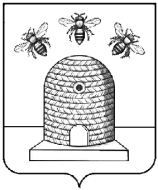 АДМИНИСТРАЦИЯ ГОРОДА ТАМБОВАТАМБОВСКОЙ ОБЛАСТИКОМИТЕТ ОБРАЗОВАНИЯПРИКАЗ05.12.2023	                                      г. Тамбов                                           №_1633_Об организации и проведении муниципального этапа регионального экологического конкурса «Дети против Мусора»В соответствии с приказом министерства образования и науки Тамбовской области от 29.12.2023 № 3291 «Об организации и проведении регионального экологического конкурса «Дети против Мусора», в целях формирования экологической культуры обучающихся общеобразовательных организаций, на основании приказа министерства образования и науки Тамбовской области от 03.11.2023 №3057 «Об утверждении регионального плана мероприятий по формированию экологической культуры обучающихся дошкольных, общеобразовательных организаций, организаций среднего профессионального образования, в области обращения с твердыми коммунальными отходами»,  ПРИКАЗЫВАЮ:Провести с 5 по 13 декабря 2023 года муниципальный этап регионального экологического конкурса «Дети против мусора» (далее – Конкурс) среди обучающихся общеобразовательных организаций.Утвердить Положение о проведении муниципального этапа Конкурса (Приложение №1). Муниципальному казенному учреждению «Центр сопровождения образовательной деятельности» (Клейменова) организовать проведение Конкурса.Утвердить состав организационного комитета Конкурса              (Приложение №2).Утвердить состав жюри Конкурса (Приложение №3).Руководителям муниципальных общеобразовательных организаций организовать участие в Конкурсе.Контроль за исполнением приказа возложить на заместителя председателя комитета образования администрации города Тамбова                 Л.А. Вановскую.Заместитель председателя комитета образования                                                                      И.А. РомановаПОЛОЖЕНИЕо проведении муниципального этапа регионального экологического конкурса «Дети против мусора»1. Общие положения1.1. Настоящее Положение определяет порядок организации и условия проведения муниципального этапа регионального экологического конкурса «Дети против мусора» (далее – Конкурс), условия участия и требования к конкурсным работам, порядок определения победителей.1.2. Организаторами Конкурса являются комитет образования администрации города Тамбова, муниципальное казенное учреждение «Центр сопровождения образовательной деятельности».2. Цели и задачи2.1. Цель Конкурса – привлечение внимания к проблемам загрязнения бытовым мусором окружающей среды.2.2. Задачи:воспитание экологической культуры и экологического сознания обучающихся;активизация практической деятельности обучающихся экологической направленности;усиление роли дополнительного экологического образования, научно- исследовательской деятельности обучающихся в окружающей среде;вовлечение обучающихся в проектную деятельность, направленную на решение экологических проблем.3. Условия участия3.1. В Конкурсе могут принимать участие обучающиеся общеобразовательных организаций младшего школьного возраста                 (1-4 классы), родители (законные представители).3.2. Принимаются коллективные работы.4. Процедура проведения конкурсаКонкурс проводится в два этапа: I этап – муниципальный (проводится с 05 декабря 2023 года по 13 декабря 2023 года);II этап – региональный (проводится с 18 декабря 2023 года                    по 26 декабря 2023 года).Сроки приёма заявок и материалов на участие с 05 декабря 2023 года по 11 декабря 2023 года.Для участия в конкурсе необходимо предоставить пакет документов:заявку на участие (Приложение 1);согласие на обработку персональных данных (Приложение 2);Материалы участников Конкурса необходимо направить                     до 11 декабря 2023 года по адресу: г. Тамбов, ул. Мичуринская 149,                   МКУ «Центр сопровождения образовательной деятельности», кабинет 37;контактное лицо: Зайцева Лилия Александровна, телефон 456769,          e-mail: csodtmb@mail.ru /с пометкой «Дети против мусора»/.Номинации конкурсаКонкурс проводится в 4 номинациях: Эко-камера «Все в наших руках!» (видеоролик с рассказом и демонстраций идей для решения экологических проблем, направленных на предотвращение загрязнения окружающей среды);Эко-арт «Мы против мусора!» (художественная работа, демонстрирующая детские экологические инициативы);Эко-объектив «Мы спасаем планету!» (фотографии на экотематику, демонстрирующие отношение к вопросам экологии и привлекающие внимание к проблемам загрязнения окружающей среды);Эко-проект «Разделяй и используй!» (эффективные системы, модели сортировки и переработки бытовых отходов, правила утилизации бытовых отходов и другие идеи, требующие реализации или уже реализованные).Требования к работеВидеоролики могут быть сняты любыми доступными средствам (на видеокамеру, фотоаппарат, мобильный телефон), созданы и  отредактированы с помощью специальных компьютерных программ (на усмотрение автора). Видеоролики должны иметь звуковое сопровождение, закадровый текст, музыкально-шумовое сопровождение, речь автора в кадре.Требования к техническим характеристикам видеоролика:формат - AVI, FLV;минимальное разрешение видеоролика – 480*360 для 4:3, 480*272 для16:9;максимальная продолжительность видеоролика – не более 5 минут.Участие в видеоролике непосредственно автора –  не обязательно.Использование при монтаже и съёмке видеоролика специальных программ и инструментов –  на усмотрение автора.Художественные работы, выполненные в любой технике исполнения (в том числе: коллаж, графика, компьютерная графика и другое), форматы: А3, А4.Фотографии в графическом формате jpg, jpeg, png или pdf. Максимальный объем одного файла не должен превышать 2 Мегабайта.Проект в формате PowerPoint, pdf, до 15 слайдов, на которых изложены цели, задачи, актуальность, описание, результаты, эффекты и тезисы к выступлению (не более 1 листа).Во всех работах, представленных на Конкурс, должны быть указаны сведения об авторе.Критерии оценкиРуководство8.1. Общее руководство подготовкой и проведением Конкурса осуществляет организационный комитет (далее – Оргкомитет).8.2. Оргкомитет:принимает конкурсные работы для участия в Конкурсе;утверждает состав жюри Конкурса;утверждает списки участников, победителей и призеров по номинациям;утверждает список работ, направляемых на региональный этап Конкурса;награждает победителей и призеров Конкурса, обеспечивает информационное освещение.8.3. Жюри выполняет следующие функции:оценивает конкурсные работы участников Конкурса;определяет победителей и призеров в каждой возрастной группе и в каждой номинации;имеет право присуждать не все призовые места;составляет итоговый протокол и предоставляет его в оргкомитет.8.4. Решение Оргкомитета является окончательным, изменению и пересмотру не подлежит.Подведение итоговПобедители и призеры Конкурса определяются по 4 номинациям и  награждаются дипломами комитета образования администрации города Тамбова.ЗАЯВКАна участие в конкурсеПриложение №2 к Положению о проведении КонкурсаСогласие на обработку персональных данных несовершеннолетнего участника регионального экологического конкурса «Дети против мусора»Я ___________________________________________________________________________,Ф.И.О. (мать, отец, опекун и т.д.)проживающий (ая) по адресу_____________________________________________________ место регистрации__________________________________________________________________________________________________________________________________________________________наименование документа, удостоверяющего личность ________________________________серия ___________ номер ___________ выдан ________________________________________________________________________________ дата выдачи ________________________являясь законным представителем несовершеннолетнего __________________________________________________________________________________________________________Ф.И.О. несовершеннолетнегодаю свое согласие на обработку министерству образования и науки Тамбовской области, расположенному по адресу: г.Тамбов, ул.Советская, д.108, комитету образования администрации города Тамбова, МКУ «Центр сопровождения образовательной деятельности», расположенному по адресу: г.Тамбов, ул.Мичуринская, д.149 (далее – Операторы) персональных данных моего ребенка: _____________________________________________________________________________Ф.И.О. несовершеннолетнегопаспорт/свидетельство о рождении: серия __________________ номер ______________ выдан ______________________________________________________________________________________________________________________ дата выдачи __________________________,адрес проживания __________________________________________________________________________________________________________________________________________, относящихся исключительно к перечисленным ниже категориям персональных данных: фамилия, имя, отчество; дата рождения; паспортные данные; домашний адрес; адрес электронной почты; контактный телефон; место учебы; класс/курс; номинация; биометрические данные (фото и видео изображения).Я даю согласие на использование персональных данных несовершеннолетнего исключительно в целях оформления всех необходимых документов, требующихся в процессе организации и проведения регионального экологического конкурса «Дети против мусора», а также последующих мероприятий, сопряженных с конкурсом.Настоящее согласие предоставляется мной на осуществление действий в отношении персональных данных несовершеннолетнего, которые необходимы для достижения указанных выше целей, включая (без ограничения) сбор, систематизацию, накопление, хранение, передачу, уточнение (обновление, изменение), использование, распространение и размещение персональных данных в общедоступных источниках (буклеты, публикации в СМИ, в том числе в сети Интернет на сайтах Операторов, официальных группах Операторов, созданных в социальных сетях, на информационных стендах)..Я проинформирован, что Операторы гарантируют обработку персональных данных в соответствии с действующим законодательством РФ как неавтоматизированным, так и автоматизированным способами.Данное согласие действует с даты подписания до достижения целей обработки персональных данных, а также на срок, обусловленный архивным законодательством.Данное согласие может быть отозвано в любой момент по моему письменному заявлению. Я подтверждаю, что, давая такое согласие, я действую по собственной воле и в интересах несовершеннолетнего.«____» ___________ 20__г.                                       _____________ /_________________________________/                                    Подпись              Расшифровка подписи                  Состав организационного комитетамуниципального этапа экологического конкурса «Дети против мусора»СОСТАВ ЖЮРИмуниципального этапа экологического конкурса «Дети против мусора»Приложение №1УТВЕРЖДЕНОприказом комитета образованияадминистрации города Тамбоваот  _05.12.2023__  № _1633_Номинация: Эко-камера «Все в наших руках!»Номинация: Эко-камера «Все в наших руках!»КритерииБаллыСоответствие тематике конкурса0-5Креативность видеоролика0-5Информативность, глубина раскрытия темы, ясность представления0-5Уровень владения цифровыми инструментами видео монтажа0-5Номинация: Эко-арт «Мы против мусора»Номинация: Эко-арт «Мы против мусора»КритерииБаллыСоответствие тематике конкурса0-5Познавательная направленность рисунка0-5Композиционное решение0-5Качество художественной работы0-5Номинация: Эко-объектив «Мы спасаем планету!»Номинация: Эко-объектив «Мы спасаем планету!»КритерииБаллыСоответствие тематике конкурса0-5Оригинальность идеи и содержание работы 0-5Техническое качество фотоснимка0-5Композиция кадра0-5Номинация: Эко-проект «Разделяй и используй!»Номинация: Эко-проект «Разделяй и используй!»КритерииБаллыСоответствие тематике конкурса0-5Творческий подход и оригинальность проекта0-5Структурированность, четкость и лаконичность изложения0-5Соответствие объема выполненной работы и результатов исследования для достижения цели проекта0-5Приложение №1 к Положению о проведении КонкурсаОбщие сведенияОбщие сведенияФамилия, имя, отчество (полностью) автора работыОбразовательная организация (полное наименование образовательной организации)НоминацияНазвание работыКонтакты родителя (законного представителя) или педагога:Мобильный телефонЭлектронная почтаПриложение №2УТВЕРЖДЕНОприказом комитета образованияадминистрации города Тамбоваот  _05.12.2023__  № _1633_Вановская Любовь Александровна заместитель председателя комитета образования администрации города Тамбова Члены оргкомитета:ЗайцеваЛилия Александровнаспециалист муниципального казенного учреждения «Центр сопровождения образовательной деятельности»Клейменова Наталья Анатольевнадиректор муниципального казенного учреждения «Центр сопровождения образовательной деятельности»Приложение №3УТВЕРЖДЕНприказом комитета образованияадминистрации города Тамбоваот  _05.12.2023__  № _1633_БериллоОльга Геннадьевна учитель начальных классов муниципального автономного общеобразовательного учреждения «Центр образования №13 имени Героя Советского Союза Н.А. Кузнецова»;ЕрмиловаМарина Николаевна учитель начальных классов муниципального автономного общеобразовательного учреждения «Лицей №29»;ЖеребятьеваЕкатерина Игоревнаучитель начальных классов муниципального автономного общеобразовательного учреждения «Средняя общеобразовательная школа № 4»;ЗенчеваНадежда Александровнаучитель начальных классов муниципального автономного общеобразовательного учреждения «Гимназия № 7 имени святителя Питирима, епископа Тамбовского»;ИвановаОльга Витальевнаучитель начальных классов муниципального автономного общеобразовательного учреждения «Гимназия № 12 имени Г.Р. Державина»;КупрюхинаЕлена Леонидовнаучитель начальных классов муниципального автономного общеобразовательного учреждения «Средняя общеобразовательная школа № 24»;ЛопуховаЛюдмила Петровна учитель начальных классов муниципального автономного общеобразовательного учреждения «Средняя общеобразовательная школа № 31»;РогачеваИнна Александровна учитель начальных классов муниципального автономного общеобразовательного учреждения «Средняя общеобразовательная школа № 22 имени Героя Российской Федерации Д.Е.Иванова»;Фомина Ольга Васильевна учитель начальных классов муниципального автономного общеобразовательного учреждения «Средняя общеобразовательная школа № 31».